State of Kansas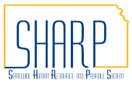 Setting up Direct Deposit in SHARPStatewide Human Resource and Payroll SystemDate CreatedDate Created3/21/2022Date UpdatedDate Updated7/25/2023SecuritySecuritySHARP Role:  Agency Payroll SpecialistDescriptionDescriptionThese steps are completed once the employee has filled out the DA-184 form to authorize direct deposit.  Examples for Multiple AccountsExamples for Multiple AccountsEmployee has 3 bank accounts.  *10% to Account A*5% to Account B*Balance to Account CSet employee Account A as priority 1, Account B as priority 2, and Account C as priority 3 for Balance of Net Pay.Employee has 4 bank accounts.*$100.00 to Account A*$200.00 to Account B*$50.00 to Account C*Balance to Account DSet employee Account A as priority 1, Account B as priority 2, Account C as priority 3, and Account D as priority 4 for Balance of Net Pay.Things to RememberThings to RememberFor an employee with multiple bank accounts, split by amount:If an adjustment is processed for an employee, and the net pay of the adjustment is less than the total of priority 1, the entire net pay will go to priority 1If an adjustment is processed for an employee, and the net pay of the adjustment is less than the total of priorities 1 and 2, the net pay will go to priority 1, and the balance to priority 2.If an employee has terminated before they had a chance to update their banking information, a paper check will be issued.NavigationNavigationSHARP > Payroll Homepage > Employee Payroll/Benefits Data > Request Direct Deposit1.Enter the Employee IDSelect Search.*Before proceeding with adding any information, verify the name listed matches the name on the DA-184 form.  If the name does not match, verify the employee ID is correct and reconfirm information with employee.If there is no existing row, enter the data directly to this page.  If this is an upate, add a new row of banking information by selecting +.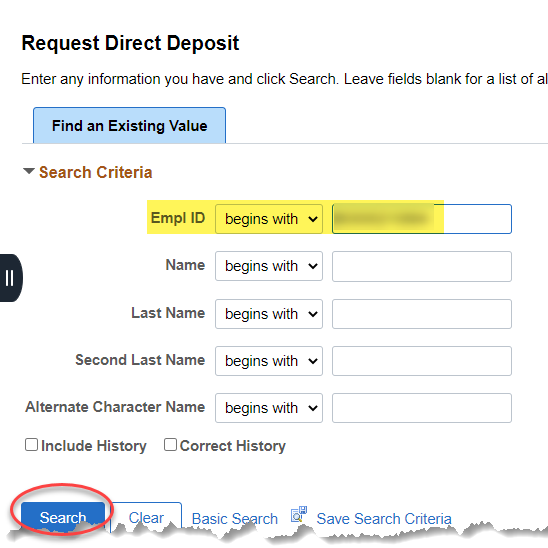 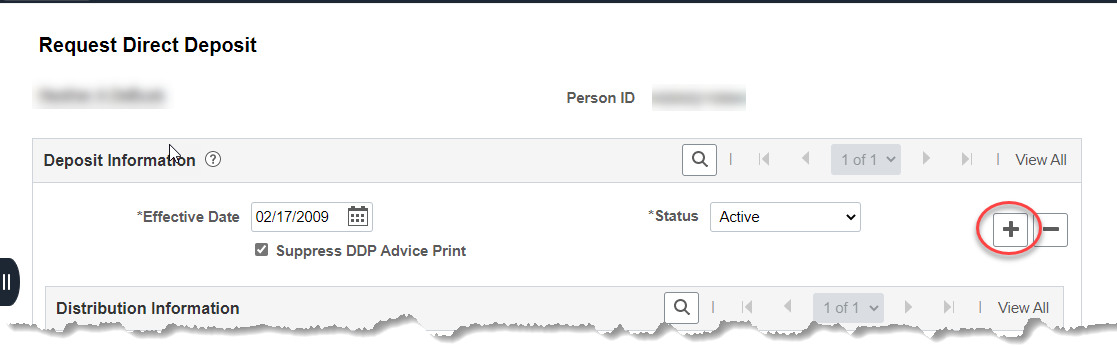 2a.For Direct Deposit to 1 Bank AccountEffective Date: Enter the current dateBank ID: Enter the bank routing number, the Bank Name and Address will load based on this entryAccount Type: Select Checking or SavingsNet Pay Percent:  100Priority:  1Account Number: Enter the account number including any leading zeroesDeposit Type:  PercentSelect Save.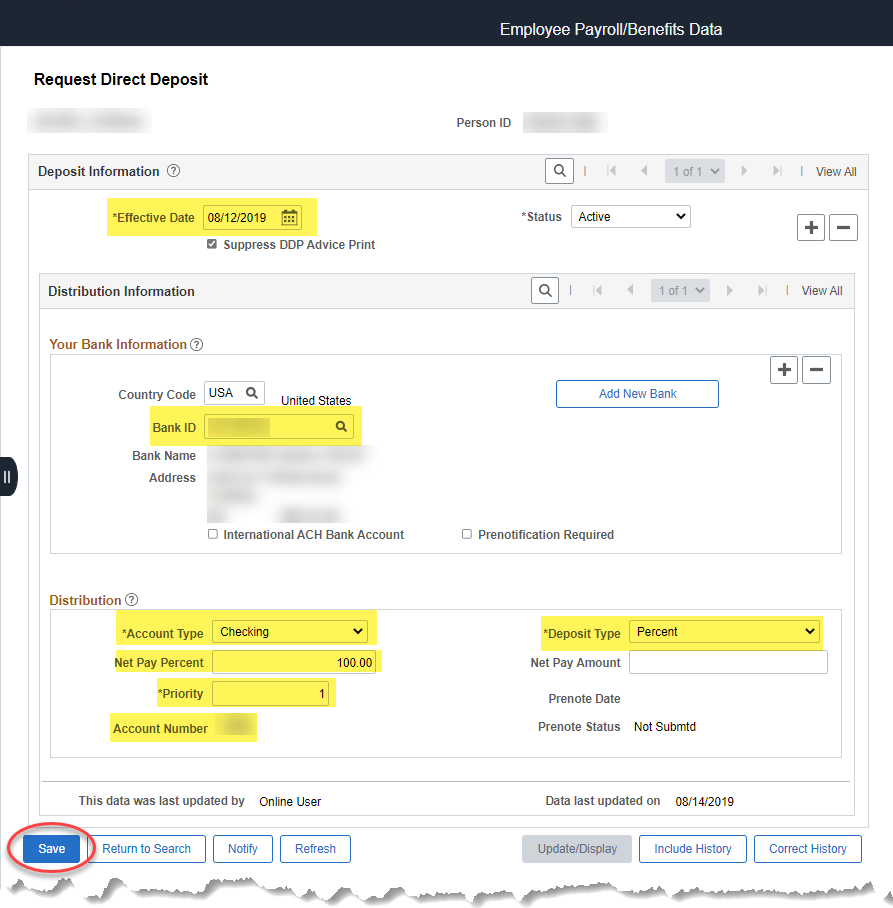 2b.For Direct Deposit to multiple Bank AccountsEffective Date: Enter the current dateBank ID: Enter the bank routing number, the Bank Name and Address will load based on this entryAccount Type: Select Checking or SavingsNet Pay Percent:  For multiple accounts, this can either be blank or be a percent of the total payment.  The Net Pay Percent and Net Pay Amount cannot both be populated.  It’s one or the other, not both.Priority:  Must be populated 1-XXXAccount Number: Enter the account number including any leading zeroesDeposit Type:  Amount or Percent, depending on whether Net Pay Percent or Net Pay Amount was populated.  Amount=Amount, Percent=Percent+ to add the next bank accountAdd all Percentage and/or Dollar amount rows.  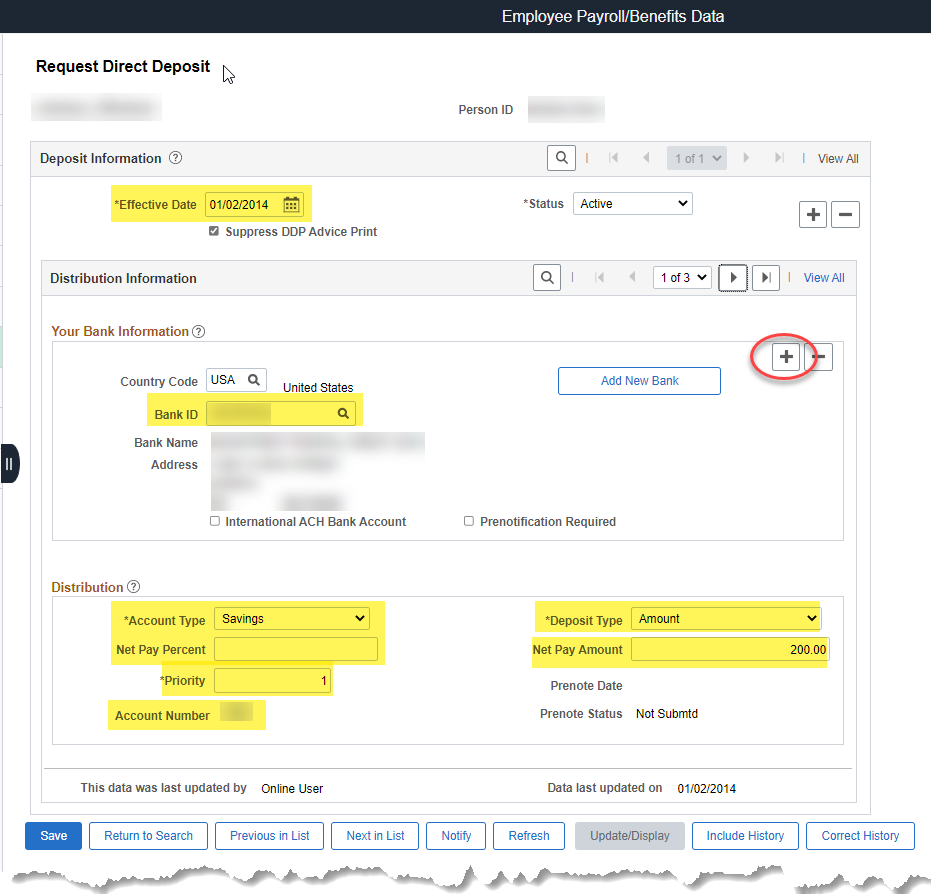 3.Adding Balance of Net Pay Account+ to add row for Balance of Net Pay AccountEffective Date: Enter the current dateBank ID: Enter the bank routing number, the Bank Name and Address will load based on this entryAccount Type: Select Checking or SavingsPriority:  This will be the last number in the sequence of account number count.  (4 bank accounts entered?  This priority will be 4.)Account Number: Enter the account number including any leading zeroesDeposit Type:  Balance of Net PayThe last row added will need to have the Deposit Type of Balance of Net Pay.Save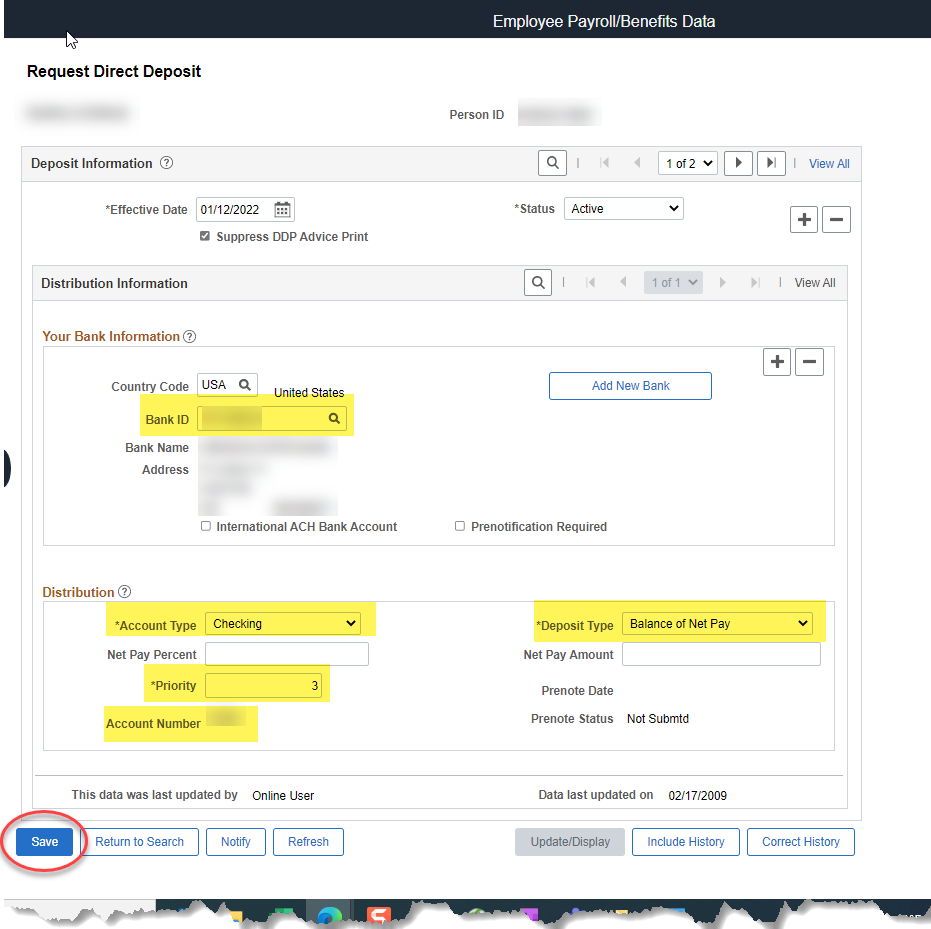 